Октябрь.«Согреем ладони – разгладим морщины».Ежегодно 1 октября в разных странах отмечается Международный день пожилых людей. В Российской Федерации «День пожилого человека» отмечается с1992 года.  Этот праздник - прекрасная возможность сказать теплые слова всем бабушкам, дедушкам, ветеранам войны, труда и пенсионерам.       Наши воспитанники, в этот день побывали в МБУ ЦСО Цимлянского района х. Паршиков с небольшой концертной программой. Нарядные воспитанники, с улыбками на лицах сразу же одарили всех хорошим настроением. В их исполнении прозвучали песни «Здравствуйте», «Азбука любви и добра», а когда ребята взяли в руки дудочки и, исполняя русскую народную песню «На зелёном лугу», превращались то в певцов, то в музыкантов – дудочников (на музыкальный проигрышь они играли на дудочках),  пожилые люди не только хлопали нашим воспитанникам, но и притопывали в ритме музыки. Так как этот замечательный праздник приходит к нам в осенние дни, когда ещё не везде собран урожай овощей, наша «Огородница» - Фарида, показала всем, какой богатый урожай овощей поместился в её корзине и, конечно же, интересно всем было наблюдать за тем, как «Лёг на грядку кабачок, и лежит себе – молчок…», постепенно овощи оживали и занимали место в корзинке «Огородницы». Ребята инсценировали песню «Кабачок» муз. Р. Гуцалюк Пожилые люди с удовольствием слушали стихи, а исполняя песню «Осень рыжая девчушка»,  девочки не только пели, но и показали всем, как они могут кружиться и танцевать в ритме танго. Ребята с удовольствием исполнили две небольшие, зажигательные, танцевальные композиции – «Руки над головами» и «Такос». Очень приятно было видеть на лицах бабушек и дедушек умилённые улыбки, когда они смотрели на наших юных «артистов», а особенно, когда слушали произведения композиторов Дунаевского и Рахманинова в исполнении шумового оркестра и ансамбля «Ложкарей». Много радости и веселья испытали дети и все, присутствующие в зале, от встречи.С днём пожилого человека!Прожить желаем – дольше века!Здоровья, радости, добра, Чтоб жизнь спокойною была!Пусть каждый день, что отвела судьбаПриносит радость с солнечным восходомИ светит всем счастливая звезда,Храня от бед и отводя невзгоды!С такими тёплыми пожеланиями, ребята вручили дедушкам и бабушкам подарки, сделанные своими руками, это открытки в форме сердечек, внутри которых спрятаны детские ладошки с пожеланиями, а также, поделки «Солнышки». Мы уверены в том, что эти подарки будут согревать ладони пожилых людей, а наша небольшая концертная программа, хоть не на долго, но разгладила морщинки на их лицах.Музыкальный руководитель - Валентейчик Г.А.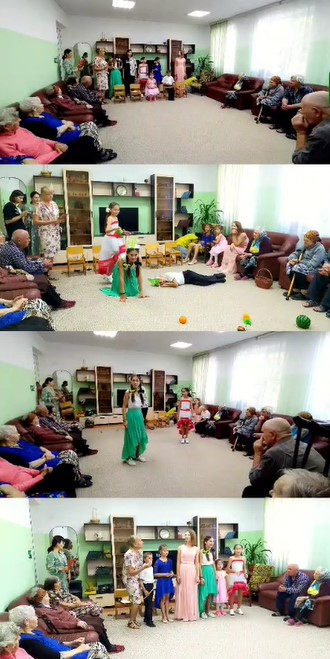 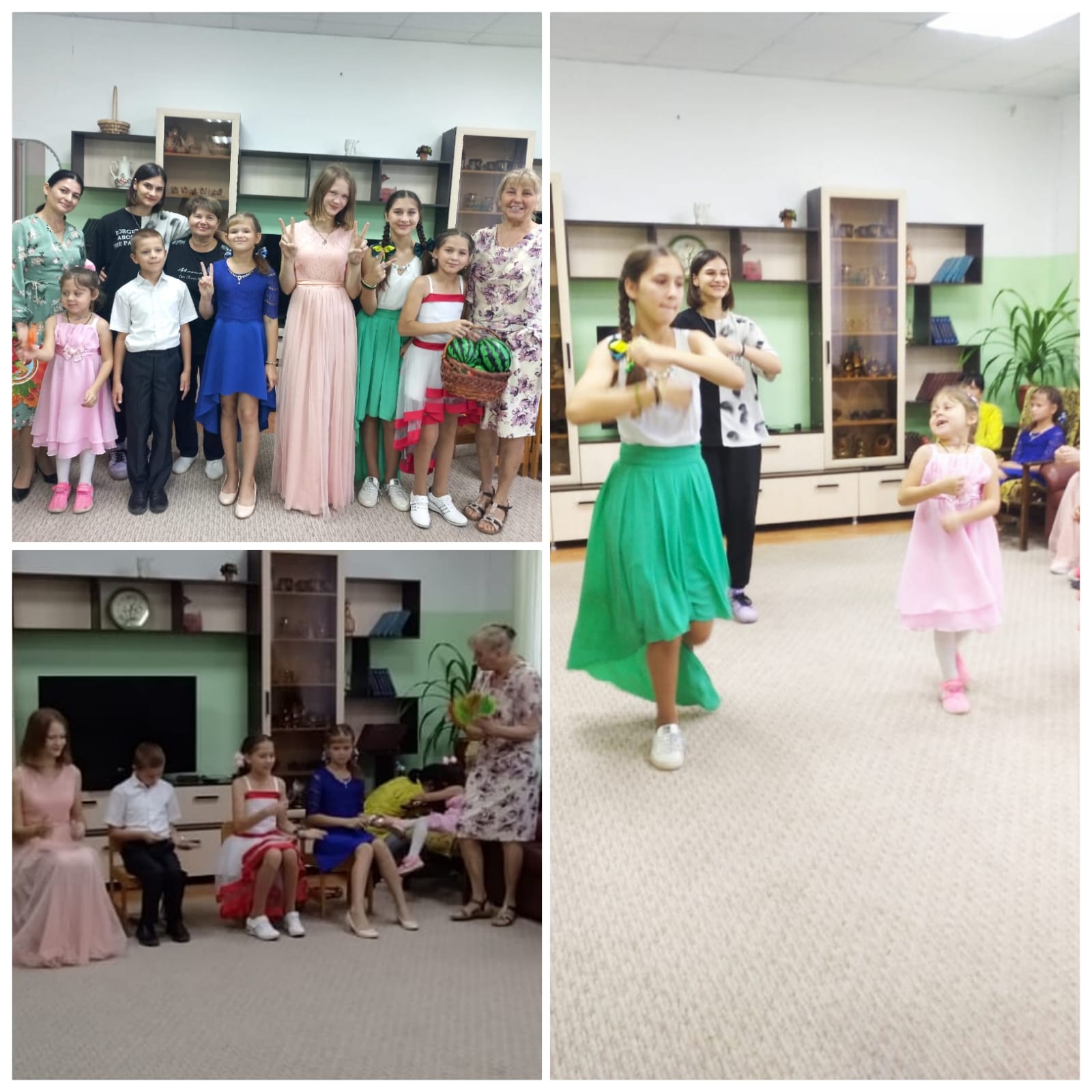 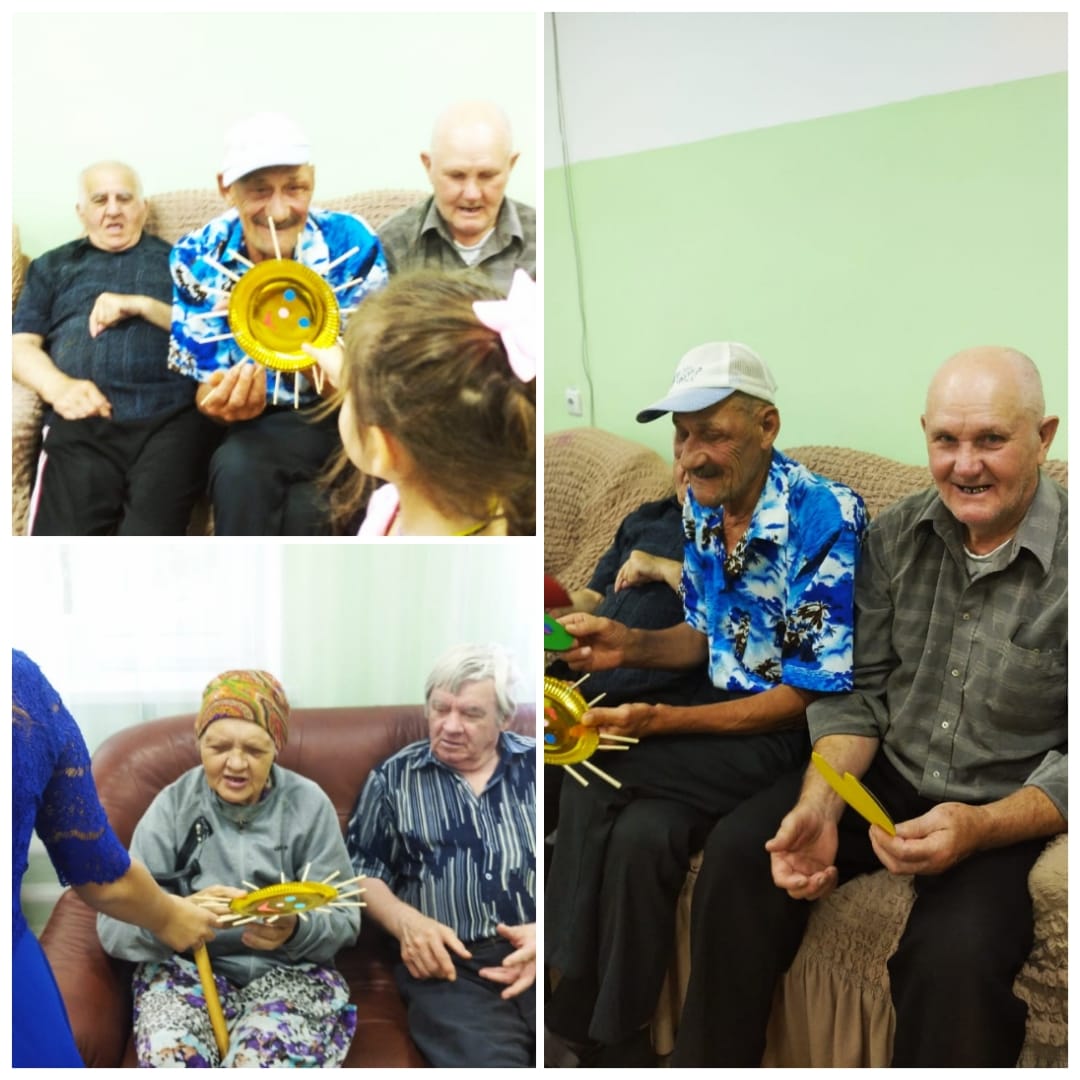 